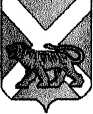 АДМИНИСТРАЦИЯСЕРГЕЕВСКОГО СЕЛЬСКОГО ПОСЕЛЕНИЯПОГРАНИЧНОГО МУНИЦИПАЛЬНОГО РАЙОНАПРИМОРСКОГО КРАЯПОСТАНОВЛЕНИЕ06.06.2018                                       с. Сергеевка                                                    №  51 О проведении в Сергеевском сельском поселениив 2018 году мероприятий, посвященных Дню молодежи России	В связи с отмечающимся 25 июня Днём молодежи России, во исполнение муниципальной программы «Развитие культуры в Сергеевском сельском поселении на 2018 – 2020 годы», утверждённой постановлением администрации Сергеевского сельского поселения от 24.11.2017 № 78, администрация Сергеевского сельского поселения ПОСТАНОВЛЯЕТ:          1. Провести в Сергеевском сельском поселении следующие мероприятия:          1)  29 июня 2018 года с 18-00 часов до 24-00 часов – игровую программу «Новое поколение» на общественной территории в селе Сергеевка по ул. Колхозная, между домом № 15 А и домом  № 17 А;          2. Установить предельную норму наполняемости места проведения мероприятия  в количестве  100 человек.          3. Выделить МКУ «СК с. Украинка» для проведения Дня молодежи  денежные средства в сумме 2 (две) тысячи рублей из местного бюджета поселения.                 4. Полищук Е.В. – заведующему МКУ «СК с. Украинка Сергеевского сельского поселения» - обеспечить подготовку и проведение праздничного мероприятия, а также соблюдение предельной нормы наполняемости помещения.           5. Обнародовать настоящее постановление на информационных стендах в помещениях администрации Сергеевского сельского поселения, библиотеки села Сергеевка и сельского клуба села Украинка и разместить на официальном сайте администрации поселения: www.sp-sergeevskoe.ru.             6. Контроль за выполнением настоящего постановления оставляю за собой.Глава администрации Сергеевского сельского поселения                                                      Н.В. Кузнецова